Uvod U okviru provedbe Mjere 4. Plana sprječavanja i smanjenja otpada od hrane RH 2019.-2022., Ministarstvo poljoprivrede organizira Izložbu „Hrana nije otpad, i ja mogu utjecati!“ (u daljnjem tekstu: Izložba). Mjera 4. Plana sprječavanja i smanjenja otpada od hrane RH 2019.-2022. se odnosi na podizanje svijesti i informiranosti potrošača o sprečavanju i smanjenju otpada od hrane.Izložba će se održati u povodu obilježavanja Svjetskog danom osviještenosti o otpadu od hrane, 29. rujna 2022. godine u šatoru na Trgu Stjepana Radića u Velikoj Gorici u trajanju od 10:00 do 20:00 sati i bit će besplatna za sve posjetitelje.Izložba se sastoji od sedam tematskih sekcija koje zajedno čine jednu cjelinu, a pružaju informacije i educiraju potrošače o problematici otpada od hrane. Temu svake sekciju obradit će učenici odabranih srednjih škola kroz svoje radove na unaprijed zadanu temu iz područja otpada od hrane. Tematske sekcije čine 8 poluotvorenih izložbenih prostora (montažne konstrukcije, svaka površine cca 3 x 3 m) u kojima će učenici odabranih srednjih škola postavljati i izlagati svoje izložbene radove, materijale i rekvizite. U dva izložbena prostora će dvije odabrane srednje škole s programima kuhar/slastičar pripremati obrok od viškova hrane koja bi inače završila na otpadu. Jedan dodatni radni/info pult namijenjen je Naručitelju. Predmet nabave Detaljan opis predmeta nabave, tj. usluge najma opreme - unutarnje i vanjske te audio i video režije za Izložbu „Hrana nije otpad, i ja mogu utjecati“ nalazi se u specifikaciji u Prilogu I koji je sastavni dio ovog Projektnog zadatka.Oprema koja je predmet ove nabave uključuje: vanjsku opremu, unutarnju (izložbenu) opremu, uključujući grafike, te audio i vizualnu opremu i režiju, sve kako je navedeno u specifikaciji, kao i njihov dovoz, postavljanje/montažu i stavljanje u funkciju, te rastavljanje i odvoz nakon završetka Izložbe. Naprave i uređaji koji se postavljaju i koriste moraju imati uvjerenje o ispravnosti.Postavljanje i montaža unutarnje (izložbene) opreme izvršit će se prema idejnom rješenju izložbenog prostora koje će dati Naručitelj. Montažu šatora i ostale potrebne opreme na lokaciji izvode za to osposobljene osobe.3. Zadaci izvršiteljaPravovremeni dovoz, postavljanje/montaža i stavljanje u funkciju sve opreme (vanjske, unutarnje (izložbene) te audio-vizualne), kako je navedena u specifikaciji, na lokaciji održavanja Izložbe. Izvršitelj treba za vrijeme postavljanja/montaže i demontaže, kao i tijekom održavanja Izložbe za slučaj mogućih tehničkih poteškoća, osigurati kontakt osobu, odnosno koordinatora, koji će biti zadužen za organizaciju, praćenje i koordinaciju radova svih radnika koji postavljaju opremu koja je predmet ovog Projektnog zadatka, uključujući pravovremenost dovoza i odvoza opreme. Koordinator će biti zadužen za komunikaciju s Naručiteljem kao i za suradnju i koordinaciju radova s radnicima drugih tvrtki gdje to bude potrebno. Kontakt podatke koordinatora Izvršitelj će dati Naručitelju.Vanjsku opremu je potrebno postaviti na točno odobrenu lokaciju na Trgu Stjepana Radića u Velikoj Gorici na način da ne ometa promet pješaka, korištenje poslovnih i drugih prostora te odvijanje eventualno drugih manifestacija, kao i ostalih uvjeta koji budu traženi. Prilikom transporta (dovoza i odvoza), postavljanja i rastavljanja opreme Izvršitelj treba voditi računa da se ne oštećuje oprema i ploha javne površine na koju se oprema postavlja, a moguća oštećenja će se sanirati o trošku Izvođača. Vezano uz to, na platou Trga Stjepana Radića u Velikoj Gorici postavljene su slivne rešetke za oborinsku odvodnju koje je potrebno zaštititi prilikom prelaska vozila.Postavljanje unutarnje (izložbene) opreme, odnosno raspored izložbenih i radnih elemenata, unutar vanjske opreme, Izvršitelj će napraviti u dogovoru i prema rješenju Naručitelja. Nakon postavljanja i montaže svih izložbenih i radnih elemenata i konstrukcija koji čine izložbeni prostor, Izvršitelj će u dogovoru s Naručiteljem na zidove/stijene izložbenih prostora, gdje to bude potrebno, postaviti odgovarajuće nosače koji moraju biti dovoljno čvrsti i stabilni za postavljanje i držanje plakata i ostalih izložbenih radova učenika, kao i ostalih materijala za Izložbu. Napomena: plakati i radovi mogu biti od pleksiglasa, šperploče, plastike, papira, stiropora i sl. Na prednju stranu radnih pultova bit će potrebno postaviti foliju s logotipom na podlozi, koju osigurava Naručitelj.Dodatno, Izvršitelj će osigurati izradu grafika (natpisa), uključujući njihov tisak i postavljanje, kako su navedene u specifikaciji u Prilogu I. Podatke za natpise dat će Naručitelj.Za uslugu audio i video režije Izvršitelj treba voditi računa o propisima o buci, pa razglas mora biti odgovarajuće kvalitete za veličinu cijelog prostora održavanja Izložbe (250 m2), ali tijekom korištenja audio-video opreme ne smije doći do ugrožavanja uvjeta stanovanja i korištenja drugih prostora. Izvršitelj treba u svojoj ponudi definirati odgovarajući razglasni sustav prema specifikaciji u Prilogu I.   U okviru usluge audio i video režije, osim najma i postavljanja opreme, Izvršitelj treba  osigurati tehničku podršku (tehničara) za pripremu i rad s opremom, nadzor i realizaciju za cijelo vrijeme trajanja Izložbe. U uslugu audio i video režije ulazi i izrada, montaža  i reprodukcija video materijala, za što će mu podatke i materijale za izradu dostaviti Naručitelj. Izvršitelj treba osigurati i da se na odgovarajući način u izložbenom prostoru pripremljeni video materijal prikazuje kontinuirano tijekom cijelog trajanja IzložbeIzvršitelj će, prema opremi u specifikaciji, sa svoje strane osigurati potrebne preduvjete i predvidjeti pozicije strujnih priključaka za cijeli prostor, odnosno za svaki izložbeni prostor ovisno o potrebama, a posebno za dvije kuharske sekcije koje dodatno moraju imati mogućnost korištenja kuhinjskih aparata i jednostavnih kuhinjskih uređaja (npr. hladnjak, mikser, blender, štapni mikser i sl.). U slučaju oštećenja, kvara ili neispravnosti bilo koje opreme iz specifikacije, Izvršitelj će u najkraćem mogućem roku osigurati ispravnu opremu ili zamjenski dio za normalno odvijanje Izložbe  Odmah nakon završetka Izložbe Izvršitelj će rastaviti/demontirati i odvesti cjelokupnu opremu koja je predmet ovog Projektnog zadatka s lokacije održavanja Izložbe, a korištenu javnu površinu vratit će u prvobitno stanje4. Uvjeti sposobnostiIskustvo u organizaciji i postavljanju (montaža/demontaža) opreme koja je predmet ovog Projektnog zadatka za minimalno 3 manifestacije na otvorenom, uključujući audio i video režiju manifestacija.5. Kriterij za odabir ponudeKriterij na kojem će naručitelj temeljiti odabir ponude je ekonomski najpovoljnija dostavljena ponuda. Relativni ponder cijene 100 %.6. Mjesto izvršenjaMjesto izvršenja usluge, odnosno postavljanja vanjske opreme iz specifikacije je Trg Stjepana Radića u Velikoj Gorici.  Podatak o točnoj lokaciji postavljanja Izvršitelj će dobiti od Naručitelja. Unutarnja (izložbena) oprema i audio-video oprema navedena u specifikaciji postavlja se i montira unutar postavljene vanjske opreme na istoj lokaciji. 7.  Rok izvršenjaSva vanjska, unutarnja te audio i video oprema iz specifikacije mora biti dostavljena na mjesto izvršenja, postavljena, montirana i potpuno u funkciji do 29. rujna 2022. godine, ujutro najkasnije do 07:00 sati. Budući da se Trg Stjepana Radića u Velikoj Gorici nalazi unutar stambenog bloka, montažu i demontažu je moguće vršiti od 7.00 sati do 22.00 sata. Montaža je moguća od 28. rujna 2022. ujutro od 7.00 do 22.00 sata, a demontažu cjelokupne opreme i njen odvoz s mjesta izvršenja potrebno je izvršiti odmah nakon završetka Izložbe, 29. rujna 2022. godine od 20.00 sati do 22.00 sata, odnosno 30.9.2022. od 7.00 do 22.00 sata.8.  Financijska naknada izvršiteljuNaručitelj će Izvršitelju platiti ugovorene poslove u roku od 30 dana od dana dostave računa i nakon izvršenih ugovornih usluga. 9.  Procijenjena vrijednost nabaveUkupna procijenjena vrijednost nabave je 90.000,00 kn bez PDV-a.PRILOG I: Tehnička specifikacija predmeta nabave – nabava usluge najma opreme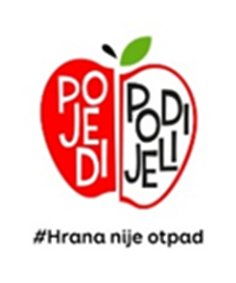 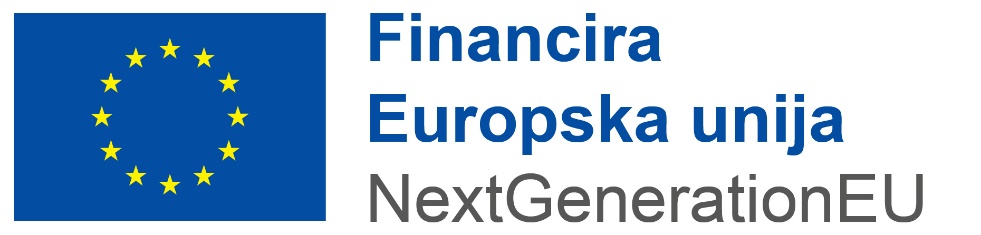 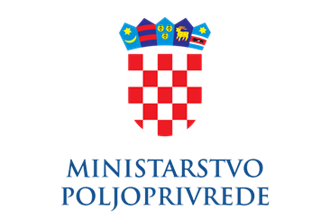 